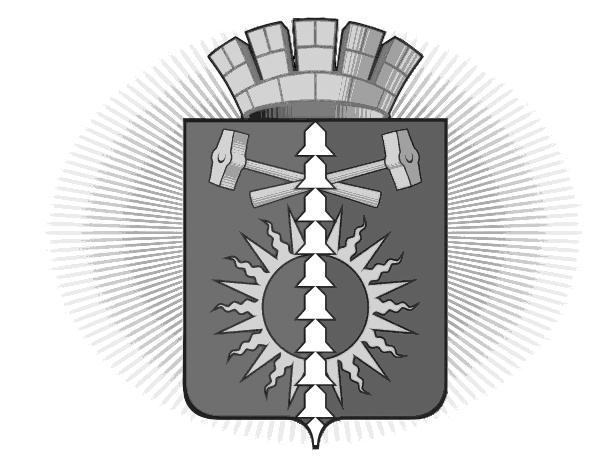 АДМИНИСТРАЦИЯГОРОДСКОГО ОКРУГА ВЕРХНИЙ ТАГИЛПОСТАНОВЛЕНИЕот  30.07.2015 г. № 756 г. Верхний ТагилОб утверждении Положения об организации работы по предоставлениюсубсидий и компенсаций расходов на оплату жилого помещения икоммунальных услуг на территории городского округа Верхний ТагилВ целях организации работы по предоставлению субсидий и компенсаций расходов на оплату жилого помещения и коммунальных услуг на территории городского округа Верхний Тагил, во исполнение Закона Свердловской области от 19.11.2008 № 105-ОЗ (ред. от 28.04.2014) «О наделении органов местного самоуправления муниципальных образований, расположенных на территории Свердловской области, государственным полномочием Свердловской области по предоставлению отдельным категориям граждан компенсаций расходов на оплату жилого помещения и коммунальных услуг», Закона Свердловской области от 09.10.2009 № 79-ОЗ» (в ред.28.04.2014) «О наделении органов местного самоуправления муниципальных образований, расположенных на территории Свердловской области, государственным полномочием Российской Федерации по предоставлению мер социальной поддержки по оплате жилого помещения и коммунальных услуг, Закона Свердловской области от 29.10.2007 № 135-ОЗ (в ред.28.04.2014) «О наделении органов местного самоуправления муниципальных образований, расположенных на территории Свердловской области по предоставлению гражданам субсидий на оплату жилого помещения и коммунальных услуг", в соответствии с Постановлением Правительства Свердловской области от 29.10.2009 № 1556-ПП (в ред.15.07.2014) «О порядке рассмотрения заявлений о частичной компенсации расходов на оплату жилого помещения и коммунальных услуг и выплаты этих компенсаций отдельным категориям граждан, оказание мер социальной поддержки которым относится к ведению субъекта Российской Федерации», Постановлением Правительства Свердловской области от 29.10.2009 № 1557-ПП (в ред. 07.10.2011) «О порядке рассмотрения заявлений о частичной компенсации расходов на оплату жилого помещения и коммунальных услуг и выплаты этих компенсаций отдельным категориям граждан, оказание мер социальной поддержки которым относится к ведению Российской Федерации", Постановлением Правительства Свердловской области от 29.10.2009 № 1558-ПП (в ред. 12.11.2014) «О порядке рассмотрения заявлений о полной или частичной компенсации расходов на оплату жилого помещения и коммунальных услуг и выплаты этих компенсаций отдельным категориям работников бюджетной сферы в поселках городского типа, рабочих поселках и сельских населенных пунктах, расположенных на территории Свердловской области, и пенсионерам из их числа», Постановлением Правительства Свердловской области от 01.12.2009 № 1731-ПП (ред. 06.03.2015) «О Порядке предоставления субвенций из областного бюджета местным бюджетам на осуществление государственного полномочия Российской Федерации по предоставлению отдельным категориям граждан компенсаций расходов на оплату жилого помещения и коммунальных услуг», Постановлением Правительства Свердловской области от 01.12.2009 № 1732-ПП (ред. 06.03.2015) «О Порядке предоставления и расходования субвенций из областного бюджета местным бюджетам на осуществление государственного полномочия Свердловской области по предоставлению отдельным категориям граждан компенсаций расходов на оплату жилого помещения и коммунальных услуг», Постановлением Правительства Российской Федерации от 14.12.2005 № 761(в ред. от 24.12.20014) «О предоставлении субсидий на оплату жилого помещения и коммунальных услуг», Постановлением Правительства Свердловской области от 26.05.2009 N 598-ПП (в ред. 06.06.2012) «Об утверждении Порядка перечисления (выплаты, вручения) субсидий на оплату жилого помещения и коммунальных услуг получателям субсидий в Свердловской области», Приказом Министерства регионального развития Российской Федерации и Министерства здравоохранения и социального развития Российской Федерации от 26.05.2006 № 58/403 (в ред.23.08.2013) «Об утверждении Методических рекомендаций по применению правил предоставления субсидий на оплату жилого помещения и коммунальных услуг», Постановлением Правительства Свердловской области от 12.01.2011 № 5-ПП (в ред. 17.02.2015) «Об утверждении Порядка предоставления и расходования субвенций из областного бюджета местным бюджетам на осуществление государственного полномочия Свердловской области по предоставлению гражданам субсидий на оплату жилого помещения и коммунальных услуг и Порядка распределения субвенций из областного бюджета местным бюджетам на осуществление государственного полномочия Свердловской области по предоставлению гражданам субсидий на оплату жилого помещения и коммунальных услуг, не распределенных между местными бюджетами законом Свердловской области об областном бюджете на соответствующий финансовый год», в соответствии с Жилищным кодексом Российской Федерации, руководствуясь Уставом городского округа Верхний Тагил:ПОСТАНОВЛЯЮ:1. Утвердить Положение об организации работы по предоставлению субсидий и компенсаций расходов на оплату жилого помещения и коммунальных услуг на территории городского округа Верхний Тагил (прилагается).2. Разместить настоящее постановление на официальном сайте городского округа Верхний Тагил в сети интернет http://go-vtagil.ru/3. Контроль за исполнением настоящего Постановления возложить на заместителя Главы администрации городского округа Верхний Тагил по социальным вопросам Беляеву И.Л.И.о.главы городского округа Верхний Тагил                                        подпись                        Ю.В. ПрокошинУтвержденоПостановлением Администрациигородского округа Верхний Тагилот 30.07.2015 г № 756ПОЛОЖЕНИЕОБ ОРГАНИЗАЦИИ РАБОТЫ ПО ПРЕДОСТАВЛЕНИЮ СУБСИДИЙ И КОМПЕНСАЦИЙ РАСХОДОВ  НА ОПЛАТУ ЖИЛОГО ПОМЕЩЕНИЯ И КОММУНАЛЬНЫХ УСЛУГ ГРАЖДАНАМ НА ТЕРРИТОРИИ ГОРОДСКОГО ОКРУГА ВЕРХНИЙ ТАГИЛI. ОБЩИЕ ПОЛОЖЕНИЯ1. Положение об организации работы по предоставлению гражданам субсидии на оплату жилого помещения и коммунальных услуг и компенсаций расходов на оплату жилого помещения и коммунальных услуг на территории городского округ Верхний Тагил (далее - Положение) разработано во исполнении Закона Свердловской области от 19.11.2008 № 105-ОЗ (ред. от 28.04.2014) «О наделении органов местного самоуправления муниципальных образований, расположенных на территории Свердловской области, государственным полномочием Свердловской области по предоставлению гражданам субсидий на оплату жилого помещения и коммунальных услуг» Закона Свердловской области от 09.10.2009 № 79-ОЗ «О наделении органов местного самоуправления муниципальных образований, расположенных на территории Свердловской области, государственным полномочием Российской Федерации по предоставлению мер социальной поддержки по оплате жилого помещения и коммунальных услуг» (в ред. 28.04.2014, с изм. от 03.12.2014), Закона Свердловской области от 29.10.2007 № 135-ОЗ «О наделении органов местного самоуправления муниципальных образований, расположенных на территории Свердловской области по предоставлению гражданам субсидий на оплату жилого помещения и коммунальных услуг» (в ред. 28.04.2014, с изм. от 03.12.2014 ).Настоящее Положение предоставления отдельным категориям граждан субсидий и компенсаций расходов на оплату жилого помещения и коммунальных услуг, проживающих в городском округе Верхний Тагил, определяет порядок расчета, начисления и выплаты субсидий (далее - субсидии) и компенсаций расходов (далее - компенсации) на оплату жилого помещения и коммунальных услуг.2. Уполномоченным органом местного самоуправления городского округа Верхний Тагил, осуществляющим переданное государственное полномочие Свердловской области по предоставлению отдельным категориям граждан субсидий и переданное государственное полномочие Российской Федерации по предоставлению компенсаций, является администрация городского округа Верхний Тагил (далее - уполномоченный орган).3. Главным администратором доходов местного бюджета при осуществлении полномочий по предоставлению субсидий и компенсаций на оплату жилого помещения и коммунальных услуг является администрация городского округа Верхний Тагил.4. Реализация отдельных функций, связанных с осуществлением уполномоченным органом переданных государственных полномочий, осуществляется Муниципальным казенным учреждением «Комплексный расчетный центр городского округа Верхний Тагил»  (далее - МКУ "КРЦ").II. ПОРЯДОК ОРГАНИЗАЦИИ РАБОТЫ ПО ОСУЩЕСТВЛЕНИЮПЕРЕДАННЫХ ГОСУДАРСТВЕННЫХ ПОЛНОМОЧИЙУполномоченный орган в целях осуществления переданных государственных полномочий осуществляет следующие функции:1) определяет порядок ведения, учета и хранения личных дел получателей компенсаций;2) получает из областного и федерального бюджетов средства для выплаты гражданам компенсаций и субсидий на оплату жилого помещения и коммунальных услуг, оплаты расходов по обеспечению деятельности;3) устанавливает формы документов, необходимых для предоставления субсидий и компенсаций (решение о предоставлении субсидий и компенсаций, решение об отказе, уведомление об отказе, уведомление о прекращении предоставления субсидий и компенсаций);4) принимает муниципальные правовые акты по вопросам осуществления переданных государственных полномочий;5) создает условия для осуществления органами государственной власти Свердловской области контроля за осуществлением переданных государственных полномочий, указанных в пункте 2 настоящего Положения, в том числе предоставляет подготовленные в письменной форме разъяснения, иные документы и материалы, необходимые для осуществления такого контроля.6) в течение 10 дней с момента поступления заявления принимает решение о назначении, об отказе в назначении гражданам субсидий и компенсаций (Приложение № 1, 2, 3, 4);7) принимает решения о прекращении выплаты субсидий и компенсаций в случае наличия (выявления) обстоятельств, являющихся основанием для принятия решения о прекращении выплаты субсидий и компенсаций (Приложение N 5, 6);8) осуществляет иные полномочия, предусмотренные действующим законодательством.МКУ "КРЦ" осуществляет следующие функции:1) организует прием заявлений и документов граждан, снимает ксерокопии представленных документов для назначения и выплаты субсидий и компенсаций, выдает расписку о получении документов;2) проводит проверку подлинности принятых от заявителя документов для предоставления субсидий и компенсаций;3) консультирует граждан по вопросам оформления документов для предоставления субсидий и компенсаций, условий назначения и перечисления субсидий и компенсаций;4) обеспечивает информирование заявителя в случае отказа в назначении субсидий и компенсаций в письменной форме в течение 5 дней со дня вынесения соответствующего решения с указанием причины отказа;5) осуществляет регистрацию заявлений и брошюрует документы, необходимые для формирования личных дел на каждого заявителя;6) осуществляет хранение сформированных личных дел, в том числе и сданных в архив;7) осуществляет заключение соглашений об информационном взаимодействии с организациями, имеющими обязательства перед населением по предоставлению жилищно-коммунальных услуг и получению денежных средств от населения за оказанные жилищно-коммунальные услуги, либо организациями, действующими по их поручению;8) обеспечивает заключение договоров с кредитными организациями по зачислению денежных средств на счета получателей субсидий и компенсаций, организациями федеральной почтовой связи или иными субъектами, осуществляющими деятельность по доставке субсидий и компенсаций;9) выдает справки о периоде и размере выплаченных сумм субсидий и компенсаций;10) производит перерасчет субсидий и компенсаций при изменении оснований для назначения субсидий и компенсаций, состава семьи получателя, изменении объема потребленных коммунальных услуг, изменении тарифов, норм площади и нормативов потребления коммунальных услуг;11) осуществляет подготовку ответов на обращения граждан по вопросам предоставления субсидий и компенсаций;12) обрабатывает персональные данные граждан в объеме, необходимом для исполнения государственных полномочий по назначению и выплате субсидий и компенсаций;13) представляет в Финансовый отдел администрации городского округа Верхний Тагил платежные поручения для осуществления кассовых выплат компенсаций, субсидий и расходов на обеспечение деятельности по областному бюджету;14) представляет в отдел № 32 Управления Федерального казначейства по Свердловской области кассовые заявки для осуществления кассовых выплат компенсаций и расходов на обеспечение деятельности по федеральному бюджету;15) принимает от федеральной почтовой связи отчеты о произведенных выплатах субсидий и компенсаций и обрабатывает их;16) готовит и направляет в суд исковые заявления о взыскании необоснованно полученных сумм субсидий и компенсаций;17) представляет интересы уполномоченного органа в судах по искам, связанным с предоставлением, начислением, отменой выплаты гражданам субсидий и компенсаций;18) ежемесячно направляет в территориальный орган государственной власти Свердловской области в сфере социальной защиты населения заявки, согласованные уполномоченным органом на денежные средства для осуществления полномочия по выплате субсидий и компенсаций, включая расходы по оплате услуг почтовой связи и банковских услуг по выплате субсидий и компенсаций и расходы на обеспечение деятельности в связи с осуществлением переданного им государственного полномочия;19) проводит проверку по факту отсутствия у гражданина, подавшего заявление о предоставлении ему субсидии и компенсации, задолженности на оплату жилого помещения и коммунальных услуг;20) ежемесячно производит расчет субсидий и компенсаций, в срок до 1 числа каждого месяца формирует реестр получателей компенсаций с указанием даты рождения, места жительства (пребывания), категории льготника, реквизитов документа о праве на меры социальной поддержки, суммы компенсации по каждому получателю и способа выплаты компенсации в соответствии с заявлением получателя компенсации и представляет на бумажном носителе в двух экземплярах и в электронном виде в территориальный отраслевой исполнительный орган государственной власти Свердловской области Управление социальной защиты населения Министерства социальной защиты населения Свердловской области по городу Кировграду;21) в срок до 5 числа каждого месяца организует выплаты гражданам субсидий и компенсаций расходов путем перечисления на счета в кредитной организации, в срок до 24 числа каждого месяца (согласно графика выдачи пенсии в городском округе Верхний Тагил) организует выплаты через организацию федеральной почтовой связи.22) ежемесячно до 5 числа, следующего за отчетным направляет в территориальный орган государственной власти Свердловской области в сфере социальной защиты населения отчет о деятельности по рассмотрению заявлений граждан о предоставлении им субсидий и компенсаций расходов на оплату жилого помещения и коммунальных услуг, перечислению и (или) выплате гражданам этих субсидий и компенсаций;23) ежемесячно не позднее 7 числа месяца, следующего за отчетным периодом направляет в Министерство социальной защиты населения Свердловской области отчет о расходовании субвенций из областного бюджета на осуществление переданного органам местного самоуправления государственного полномочия по предоставлению субсидий и компенсаций;24) организует проверку, согласование и представление кассовых заявок на оплату субсидий и компенсаций, услуг почтовой связи и кредитной организации, производит расходование субвенций областного бюджета по факту начисления субсидий и компенсаций расходов на оплату жилого помещения и коммунальных услуг;25) организует заседание комиссии по спорным вопросам в случае возникновения спорных ситуации;Финансовый отдел администрации городского округа Верхний Тагил:- ежемесячно предоставляет в МКУ "КРЦ" до 2 числа месяца, следующего за отчетным, отчеты о состоянии лицевых счетов областных средств.26). Контроль за целевым использованием бюджетных средств осуществляется Финансовым отдел администрации городского округа Верхний Тагил и территориальным органом государственной власти Свердловской области в сфере социальной защиты населения.27). Компенсации расходов на оплату жилого помещения и коммунальных услуг предоставляются гражданам при отсутствии у них задолженности по оплате жилых помещений и коммунальных услуг или при заключении и (или) выполнении гражданами соглашений по ее погашению.Приложение № 1к Положению об организацииработы по предоставлениюсубсидий и компенсаций расходовна оплату жилого помещения икоммунальных услуг на территориигородского округа Верхний Тагилот «___»______ 2015 г. № _______РЕШЕНИЕО НАЗНАЧЕНИИ КОМПЕНСАЦИИ РАСХОДОВНА ОПЛАТУ ЖИЛОГО ПОМЕЩЕНИЯ И КОММУНАЛЬНЫХ УСЛУГНазначить гражданину(ке) __________________________________________________Паспорт гражданина РФ серии _______ N _________ выдан ________________________________________________________________________________________________проживающему (ей) по адресу _________________________________________________________________________________________________________________________,ежемесячную компенсацию расходов на оплату жилого помещения и  коммунальныхуслуг в сумме: ______________________________на период, бессрочно ______________________________________________________                                            (указать)компенсацию  расходов  на  оплату  твердого  топлива  (уголь, дрова) и  егодоставку в сумме: __________________________сроком на один год, период ________________________________________________                                            (указать)Способ выплаты: ___________________________________________________________Руководитель уполномоченного органа _______________________________________М.П.Исполнитель ___________________________________Приложение № 2к Положению об организацииработы по предоставлениюсубсидий и компенсаций расходовна оплату жилого помещения икоммунальных услуг на территориигородского округа Верхний Тагилот «___»______ 2015 г. № _______РЕШЕНИЕОБ ОТКАЗЕ В НАЗНАЧЕНИИ КОМПЕНСАЦИИ РАСХОДОВНА ОПЛАТУ  ЖИЛОГО ПОМЕЩЕНИЯ И КОММУНАЛЬНЫХ УСЛУГОтказать гр. _____________________________________________________________,                                     (Ф.И.О.)проживающему по адресу: _____________________________________________________________________________________________________________________________,в назначении компенсации расходов на оплату жилого помещения и коммунальныхуслуг, компенсации расходов на оплату твердого топлива (уголь, дрова) и егодоставку (нужное подчеркнуть) по причине ______________________________________________________________________________________________________________________________________________________________________________________________________________________________________________________________________________________________________________________________________________Руководитель  уполномоченного органа _______________________________М.П.Исполнитель ____________________________________________________Приложение № 3к Положению об организацииработы по предоставлениюсубсидий и компенсаций расходовна оплату жилого помещения икоммунальных услуг на территориигородского округа Верхний Тагилот «___»______ 2015 г. № _______РЕШЕНИЕО НАЗНАЧЕНИИ СУБСИДИЙ НА ОПЛАТУ ЖИЛОГО ПОМОЩЕНИЯ И КОММУНАЛЬНЫХ УСЛУГНазначить гражданину(ке)_____________________________________________________________________________,Паспорт гражданина РФ серии_______ №_______________выдан__________проживающему (ей) по адресу:субсидию на оплату жилого помещения и коммунальных услуг в сумме:___________Назначенную субсидию выплатить:-за период с _______________г. по_______________г.      ежемесячно в сумме ________Способ выплаты:Руководитель уполномоченного органа _____________________ 	(подпись)М.П.Исполнитель ________________________	                ____________________	           (дата)Проверил  _______________________Приложение № 4к Положению об организацииработы по предоставлениюсубсидий и компенсаций расходовна оплату жилого помещения икоммунальных услуг на территориигородского округа Верхний Тагилот «___»______ 2015 г. № _______РЕШЕНИЕОБ ОТКАЗЕ НАЗНАЧЕНИИ СУБСИДИЙ НА ОПЛАТУ ЖИЛОГО ПОМОЩЕНИЯ И КОММУНАЛЬНЫХ УСЛУГГражданин ФИО (полностью) ___________________________________________Адрес: _______________________________________________________________Основание: __________________________________________________Руководитель уполномоченного органа  _______________  М.П.«__» _____________20__г.Специалист _______________ Проверил _______________  Приложение № 5к Положению об организацииработы по предоставлениюсубсидий и компенсаций расходовна оплату жилого помещения икоммунальных услуг на территориигородского округа Верхний Тагилот «___»______ 2015 г. № _______РЕШЕНИЕОБ ПРЕКРАЩЕНИИ ВЫПЛАТ КОМПЕНСАЦИИ РАСХОДОВЗА ЖИЛОЕ ПОМЕЩЕНИЕ И КОММУНАЛЬНЫЕ УСЛУГИГражданин ФИО___________________________________________________________,Адрес:  ___________________________________________________________________Выплата денежной компенсации прекращена с  ______________Основание: ________________________________________________________________Документ основание: _______________________________________________________Руководитель уполномоченного органа _______________________________________      М.П.Специалист: _____________ Проверил: ___________ Приложение № 6к Положению об организацииработы по предоставлениюсубсидий и компенсаций расходовна оплату жилого помещения икоммунальных услуг на территориигородского округа Верхний Тагилот «___»______ 2015 г. № _______РЕШЕНИЕОБ ПРЕКРАЩЕНИИ ВЫПЛАТ СУБСИДИЙ НА ОПЛАТУЖИЛОГО ПОМЕЩЕНИЯ И КОММУНАЛЬНЫХ УСЛУГГражданин ФИО (полностью) ___________________________________________Адрес: _______________________________________________________________Выплата денежного пособия закрыта с 01.07.2014 года.Основание: №537-ПП от 25.06.2014г изменение размера областного стандарта стоимости жилищно-коммунальных услуг.Руководитель уполномоченного органа  _______________  М.П.Специалист _______________ Проверил _______________  